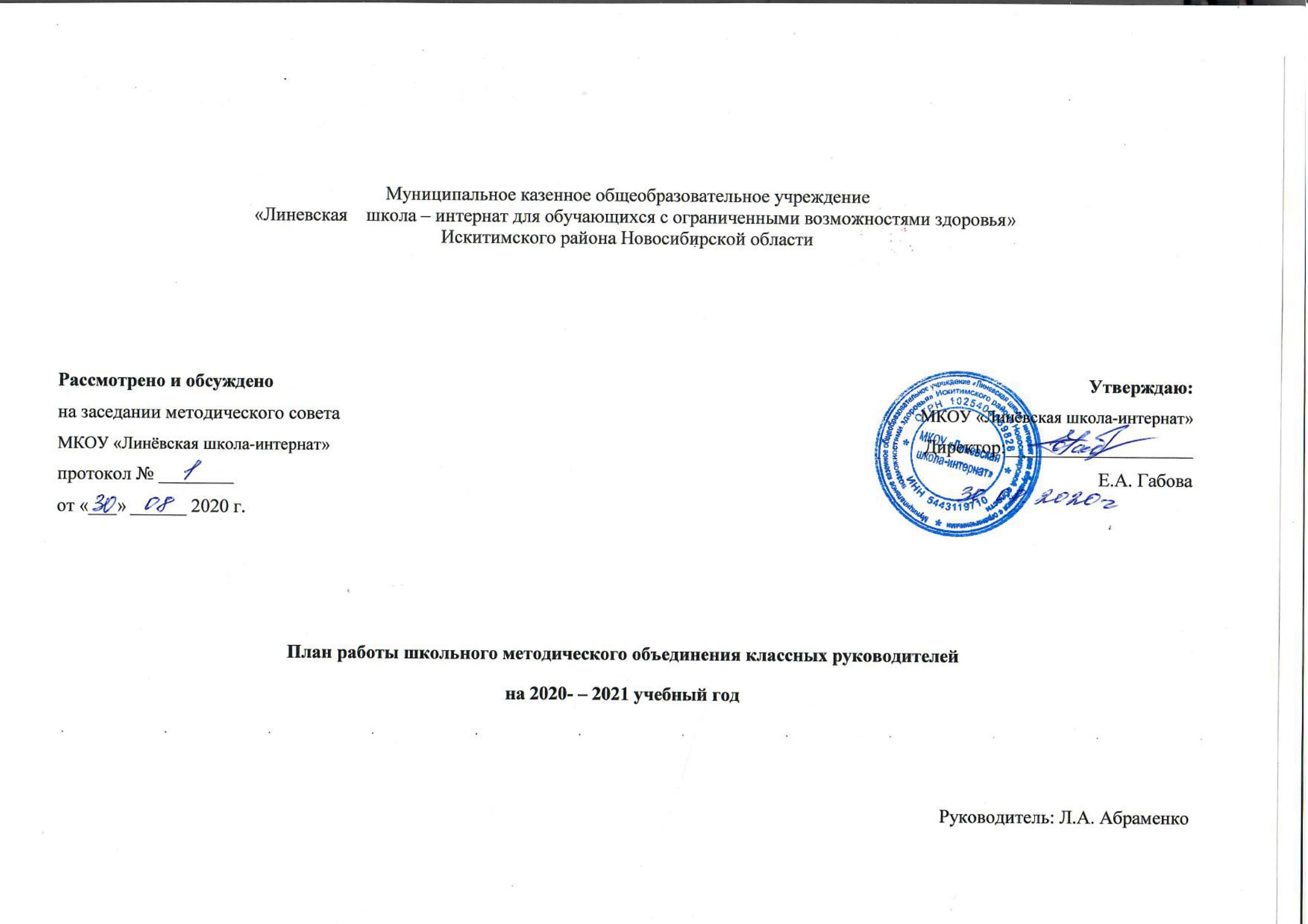 Тема работы методического объединения классных руководителей:« Гражданско-патриотическое  воспитание  в работе классного руководителя»Тема, над которой работает педагогический коллектив школы – интерната в 2019-2020 учебном году:«Психолого-педагогические условия успешности обучения и воспитания детей  с ограниченными возможностями здоровья в реализации ФГОС  образования  обучающихся с УО».Тема, над которой работает МО  классных руководителей:«Гражданско-патриотического  воспитания  в работе классного руководителя»Цель:РАЗВИТИЕ ГРАЖДАНСКО-ПАТРИОТИЧЕСКОГО ВОСПИТАНИЯ КАК ПРИОРИТЕТНОГО НАПРАВЛЕНИЯ В ВОСПИТАТЕЛЬНОЙ РАБОТЕ  КЛАССНОГО РУКОВОДИТЕЛЯ.Задачи:Совершенствовать апробированные методы и средства воспитания, использовать инновации в области воспитательной работы с целью повышения педагогического мастерства; обобщать и распространять опыт лучших педагогов учреждения образования.Активизировать деятельность педагогов, направленную на формирование ключевых компетенций воспитанников, на активизацию их творческой деятельности с опорой на ценностное ориентирование личности, национальную идеологию, культурно – образовательные возможности социума.Учитывать психолого – педагогический аспект воспитания для успешного осуществления задачи сохранения здоровья, для пропаганды здорового образа жизни обучающихся, воспитанников школы – интерната. Изучить основные подходы к развитию гражданско-патриотического воспитания детей и молодежи в системе образования.Направления работы МО классных руководителейна 2020-2021 учебный год:1.Аналитическая деятельность:Анализ методической деятельности МО  за 2019-2020 учебный год и планирование на 2020-2021 учебный год.Анализ посещения открытых мероприятий и классных часов.Изучение направлений деятельности классных руководителей (тема самообразования).Анализ работы классных руководителей с целью оказания помощи.2. Информационная деятельность:Изучение новинок в методической литературе в целях совершенствования педагогической деятельности классных руководителей.Работа  с  ФГОС образования  обучающихся с УО.Пополнение тематической папки «Методическая копилка  классных руководителей. 3. Организация методической деятельности:Выявление  затруднений, методическое сопровождение и оказание практической помощи классным руководителям  при  реализации ФГОС для обучающихся с УО при подготовки к аттестации. 4.  Консультативная деятельность:Консультирование классных руководителей по вопросам составления плана воспитательной работы.Консультирование классных руководителей с целью ликвидации затруднений в педагогической деятельности.Консультирование классных руководителей  по вопросам в сфере формирования  универсальных учебных действий в рамках ФГОС образования обучающихся с УО. Организационные формы работы:Заседания методического объединения.Методическая помощь и индивидуальные консультации по вопросам организации внеклассной и внеурочной деятельности.Взаимопосещение классных часов и открытых мероприятий педагогами, классных руководителей.Выступления классных руководителей на МО школы, района, педагогических советах.Посещение семинаров, встреч в образовательных учреждениях района.Повышение квалификации классных руководителей.Прохождение аттестации педагогических кадров. Межсекционная работа:Открытые классные часы и мероприятия.Внеклассная работа (проведение праздников, экскурсий, школьных олимпиад и т.д.).Работа с родителями (родительские собрания, консультации, привлечение к сотрудничеству).Работа кабинетов (пополнение учебно-методической базы).Самообразование классных руководителей  (работа над методической темой, курсовое обучение, аттестация, семинары).Неформальное общение (поздравление именинников, обсуждение, групповая рефлексия деятельности МО).План  работыметодического объединения классных руководителейна  2020 – 2021 учебный год                                                                Тематика заседаний МО классных руководителейПериодичность заседаний: один раз в четверть.I заседание (август). Тема: «Организация воспитательной работы в школе на 2020-2021 учебный год».1. Анализ работы МО КР за 2019-2020 учебный год. (руководитель МО Абраменко Л.А. )2. Планирование работы МО КР на 2020-2021 учебный год. (руководитель МО Абраменко Л.А)3. Целевые установки по организации воспитательной работы на новый учебный год. Нормативно-правовое обеспечение воспитательной работы в школе в 2020-2021учебном году. (зам. директора по ВР Берлякова Н.В)4.Планирование внеурочной деятельности, работы объединений дополнительного образования и секций. (зам. директора по ВР Берлякова Н.В)II заседание (ноябрь). Применение инновационных технологий в воспитательной работе. Как сделать классное дело интересным и содержательным?1. Применение инновационных технологий в воспитательной работе. (учитель биологии и географии Богданова Л.И.)2. Ярмарка педагогических идей на тему: «Как сделать классное дело интересным и содержательным». ( из опыта работы классных руководителей Игнатовой Н.Н., Богдановой Л.И.)3.Познакомить классных руководителей с различными формами проведения классных часов. ( учитель начальных классов Игнатова Н.Н.)4.Роль классного руководителя в системе воспитания школьников в условиях реализации ФГОС образования обучающихся с УО. (учитель начальных классов Першина Е.В.)III заседание (январь). Нравственно-патриотическое воспитание школьников через различные виды деятельности.1.Традиционные подходы в духовно-нравственном воспитании учащихся. Стратегия работы классных руководителей с семьями учащихся. (  учитель русского языка и чтения Савлюк Л.В.)                             2.Современные формы работы по духовно-нравственному воспитанию в общеобразовательной организации. ( из опыта работы классных руководителей Савлюк Л.В., 3. Взаимодействие семьи и школы: проблемы и пути их решения. (руководитель МО Абраменко Л.А.)4.Практическая часть: из опыта работы классных руководителей.Формы взаимодействия семьи и школы, способствующие формированию  нравственных качеств личности учащихся:-творческие конкурсы-диагностирование        -ролевые игры (классные руководители)IV заседание (март). «Системный подход к решению проблемы формирования активной гражданской позиции обучающихся».1. Современные воспитательные технологии и формирование активной гражданской позиции. (учитель русского языка и чтения Винникова И.Ю.)2. Использование возможностей детских общественных объединений для усиления роли гражданско-патриотического воспитания и формирование здорового образа жизни. (соц.педагог Корнильцева Н.А.)3. Из опыта работы по формированию активной гражданской позиции. ( из опыта работы классных руководителей Винниковой И.Ю., Корнильцевой Н.А.)V заседание (май). Педагогический мониторинг эффективности воспитательного процесса, воспитательной системы». 1.Итоги работы классных коллективов за 2021-2022 учебный год. (руководитель МО Абраменко Л.А)2.Результаты диагностических исследований в классных коллективах. (психолог Карнаухова Е.В.) 3.Составление  перспективного  плана  работы  МО  классных  руководителей  на 2021-2022 учебный  год. (руководитель МО Абраменко Л.А.)СрокиФорма проведенияТемыавгустЗаседание МОТема:«Организация работы классных руководителей на 2020-2021 учебный год» Цель: - Обеспечение нормативно-методического сопровождения воспитательного процесса. Вопросы для обсуждения:1. Анализ работы МО классных руководителей  за 2019-2020 учебный год. 2.Планирование работы МО классных руководителей на 2020-2021 уч. год.3.Составление графика открытых классных мероприятий.4. Утверждение планов работы  классных руководителей.5. Работа классных руководителей по гражданско-патриотическому воспитанию.6. Рассмотрение нормативно-правовой  документации и должностных инструкций о классном руководстве согласно новым требованиям.ноябрьМастерская педагогического опытаТема: « Система работы классных руководителей по гражданско-патриотическому воспитанию обучающихся» Вопросы для обсуждения:1. Влияние духовно-нравственного воспитания  на формирование дружеских отношений (из опыта работы). 2. Система работы классных руководителей по профилактике  правонарушений несовершеннолетних. 3.Самообразование в системе  средств  совершенствования педагогического  мастерства классного руководителя . 4. Составление  социального паспорта класса..январьЗаседание  МОТема: «Гражданско-патриотическое воспитание  - как одна из форм работы с учащимися»Вопросы для обсуждения:1.Влияние семьи  на становление личности. Проблемы  семейного воспитания и взаимодействия семьи и школы.2. Панорама   открытых мероприятий  по гражднско-патриотическому  воспитанию3. Гражданско-патриотическое воспитание учащихся  в работе детской организации.4. Работа классных руководителей  по профилактике  дорожно-транспортного травматизма.5.  Обзор методической литературымартЗаседание МОТема: «Развитие  индивидуальности  обучающихся в процессе их воспитания»Вопросы для обсуждения:1.Современные воспитательные технологии и формирование активной гражданской позиции.2. Информационый час – одна из действенных форм гражданско-патриотического воспитания.3. Из опыта работы по формированию активной гражданской позиции.4. Корректировка планов воспитательной работы на второе полугодие.5. Спортивно-патриотическое воспитание  школьников.майЗаседание МОТема: «Педагогический мониторинг эффективности воспитательного процесса, воспитательной системы».1.Итоги работы классных коллективов за 2019-2020 учебный год. 2.Результаты диагностических исследований в классных коллективах.  3.Составление  перспективного  плана  работы  МО  классных  руководителей  на  2021-2022 учебный  год.4. Организация летнего отдыха учащихся.